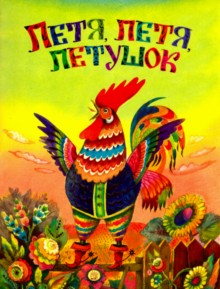 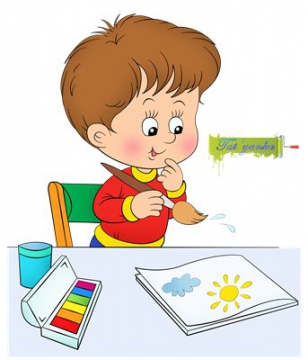 Наш адрес:Ленинградский проспект 58АТелефон: 28-86-10 28-86-11Адрес сайта:  http://mdou111.edu.yar.ruE-mail:   yardou111@yandex.ruМуниципальное дошкольное образовательное учреждение«Детский сад №111»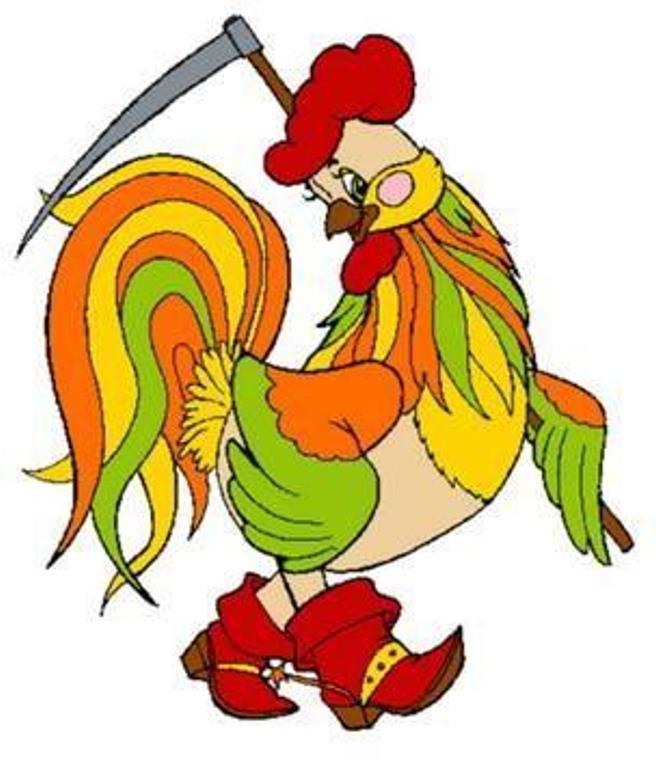 Консультационный пункт«Собачка и петушок»                              Октябрь 2020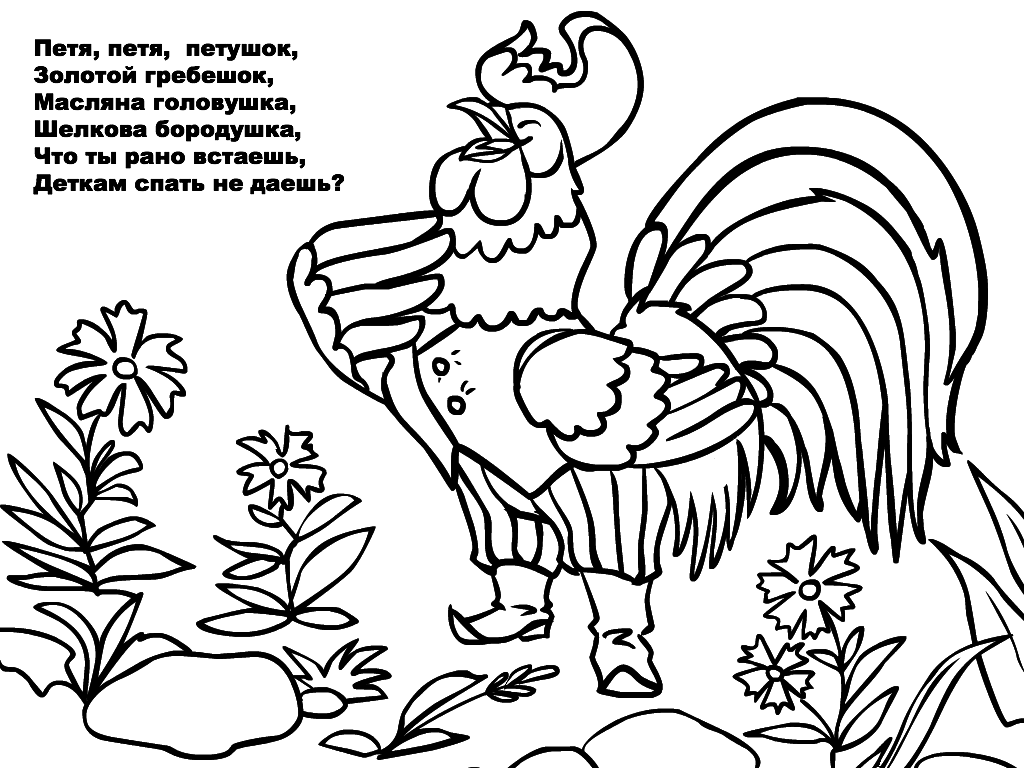 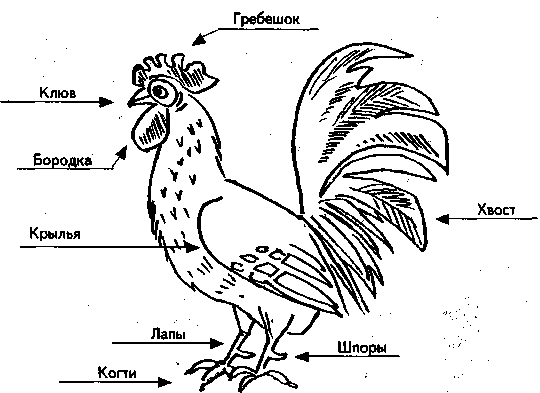 Расскажите потешку,«Петя - петушок золотой гребешок»«Петушок, петушок,
Золотой гребешок,
Масляна головушка,
Шелкова бородушка,
Что ты рано встаешь,
Деткам спать не даешь?»Назовите части тела.Расскажите сказку:«Кот, лиса и петух»Составьте фигуру петуха (собаки) из геометрических фигур, предварительно вырезав геометрические формы из бумаги (наклейте).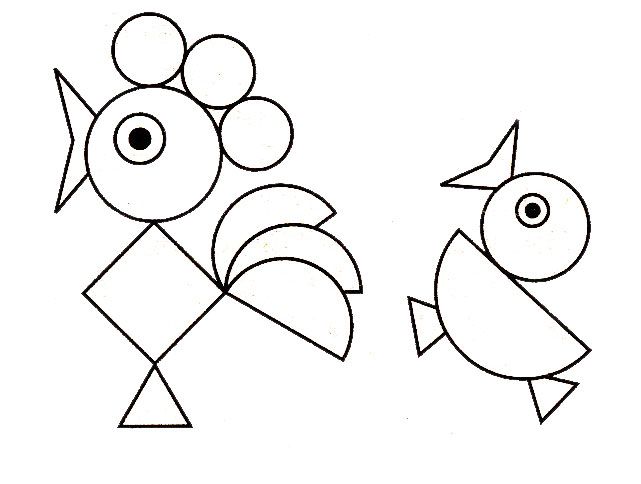 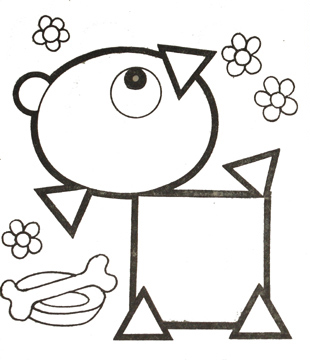 